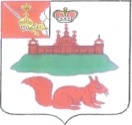 МУНИЦИПАЛЬНОЕ СОБРАНИЕ КИЧМЕНГСКО-ГОРОДЕЦКОГО МУНИЦИПАЛЬНОГО РАЙОНА ВОЛОГОДСКОЙ ОБЛАСТИРЕШЕНИЕс. Кичменгский ГородокО внесении изменений в решение Муниципального Собрания от 08.12.2011 № 208«О контрольно-ревизионной комиссии Муниципального Собрания Кичменгско-Городецкого муниципального района»В целях приведения в соответствие с действующим законодательством Муниципальное Собрание района РЕШИЛО:1. Внести в Положение о контрольно-ревизионной комиссии Муниципального Собрания Кичменгско-Городецкого муниципального района, утвержденное решением Муниципального Собрания Кичменгско-Городецкого муниципального района от 08.12.2011 № 208 «О контрольно-ревизионной комиссии Муниципального Собрания Кичменгско-Городецкого муниципального района» (в редакции решения Муниципального Собрания от 19.12.2014 № 90) следующие изменения:1.1. В статье 8 пункт 8.7. и подпункт 8.7.1. исключить.1.2. Пункты 8.8.и 8.9. статьи 8 считать пунктами 8.7. и 8.8.2. Настоящее решение вступает в силу со дня принятия и подлежит размещению на официальном сайте администрации района в информационно-телекоммуникационной сети «Интернет».Заместитель председателя Муниципального Собрания                                                            Г.М. ДурягинаГлава района                                                                                А.И. Летовальцевот29.05.2015№142